State and Local Associations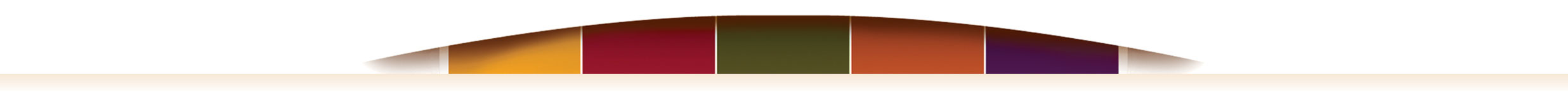 STATE TOURISM-RELATED ASSOCIATIONSBed & Breakfast Association Todd Allen 2941 Perryville Road Springfield KY 40069 859-336-3075 MapleHillBB@aol.com www.kentuckybb.com Bluegrass Chapter of Meeting Planners, International  Greg Jewell 1938 Stanton Way Lexington KY 40511 859-259-1311 X5505 Phone gjewell@aecmanagement.com Kentucky Museum and Heritage AllianceSara Harger 218 Wilkinson Street Frankfort KY 40601 502-227-2560 sara@libertyhall.org www.museumsusa.org/sma/KY Kentucky Federal Agencies  Tourism Council U.S. Army Corps of Engineers Gene Davis 114 North Vison Avenue Louisa, KY 41230 Gene.davis@lrh01.usace.army.mil Kentucky Festival and Events Association Stan Salchli, PresidentPO Box 371Hodgenville KY 42748502-320-1002 stan.salchli@ky.govKentucky Hotel & Lodging Association Greg Jewell, Executive DirectorP. O. Box 4961Louisville, KY 40204502-456-1851gjewell@aecmanagement.comwww.kyhotellodging.com Kentucky Marina Association Michele Edwards P. O. Box 298 Kuttawa KY 42055 270-388-2532 mmyersky@apex.net www.kymarinas.com Kentucky Paddle Sports Association Ed Councill 7323 Peaks Mill Road Frankfort KY 40601 502-227-4492 canoeky@aol.com Kentucky Restaurant Association Stacy Roof 133 Evergreen Road, Suite 201 Louisville KY 40243 502-896-0464 stacy@kyra.org www.kyra.orgRegional & Local Tourism-Related AssociationsBluegrass Hospitality Association, Inc.201 East Main Street, Suite 1405Lexington, KY 40507859-514-0083Greater Louisville Hotel & Lodging Association Greg Jewell P.O. Box 4961 Louisville KY 40204 502-456-1851glhla@aecmanagement.com www.glhla.orgTour Southern and Eastern KY Cathy Lenox2292 South Highway 27 Somerset KY 42501 606-677-6095 clenox@tourseky.com www.tourseky.com OTHER STATE ASSOCIATIONS INTERESTED IN TOURISMKentucky Association for Economic Development Mike Mangeot 2225 Lawrenceburg Rd., Bldg. B, Ste 4 Frankfort KY 40601 502-227-9653 mmangeot@kaedonline.org www.kaedonline.org Kentucky Beer Wholesalers Association Gene McLean P.O. Box 4443 Midway KY 40347 859-846-4847 genemclean@earthlink.net Kentucky Broadcasters AssociationGary White101 Enterprise DriveFrankfort, Kentucky 40601502-848-0426Kentucky County Judge/Executive Association 115 East Second Street Frankfort, KY 40601502-223-5293Kentucky Distillers Association Eric Gregory, President612 Shelby Street, Ste. 1Frankfort, KY  40601502-875-9351 eric@kybourbon.comwww.kybourbon.com Kentucky Grape & Wine Council Stacia Alford100 Fair Oaks, 5th FloorFrankfort KY 40601502-564-4983 stacia.alford@ky.govKentucky League of Cities 100 E. Vine Street, Ste 800 Lexington KY 40507 800-876-4552 www.klc.org Kentucky Press Association David Thompson 101 Consumer Lane Frankfort KY 40601 502-223-8821 dthompson@kypress.com www.kypress.com Kentucky Retail Federation Gay Dwyer 512 Capital Avenue Frankfort KY 40601 502-875-1444 gdwyer@kyretail.com www.kyretail.com Kentucky Society of Association ExecutivesJohn T. Underwood1501 Twilight TrailFrankfort, KY 40601502-223-5322Kentucky Vineyard Society Leonard R. Olson 414 Baxter Avenue Louisville KY 40204 502-540-5650 len@intownwinery.com www.kyvineyardsociety.org 